Dokumen yang perlu disertakan seperti berikut:-SATU Gambar ukuran passportSalinan Kad PengenalanClearance Letter Approval daripada BITA bagi kesemua Insurance dan Takaful Agents sahajaUntuk Jurujual sila sertakan salinan kad ahliSalinan sijil pendaftaran perniagaaanSalinan sijil lesen daripada AMBD yang masih active( pembayaran setiap tahun dan sebelum 31 Disember)Dokumen yang perlu disertakan seperti berikut:-Surat kebenaran untuk senaraikan nama penguna yang masih mengunakan SPD dalam syarikat awda.Salinan sijil lesen daripada AMBD yang masih activeClearance Letter Approval from BITA bagi kesemua Insurance dan Takaful Agents sahaja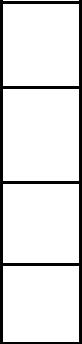 ACTIVE SEMULA AKAUN DIGANTUNGDokumen yang perlu disertakan adalah seperti berikut:-1) Surat rayuan daripada syarikat dan tunjuk sebabANTARA SEBAB-SEBAB AKAUN DIGANTUNG DIKENAKAN BAYARAN SEPERTI BERIKUT:-Penguna mengongsikan akaun SPD bersama orang lainMenerima aduan dan menyalahgunakan maklumat yang dimasukkanMenerima arahan daripada pihak atasan atas sebab-sebab tertentu.Akaun tidak aktif melebihi 3 bulan ke atas dengan tidak memaklumkan awal ataupun alasan tidak munasabahSyarikat tidak membayar yuran tahunan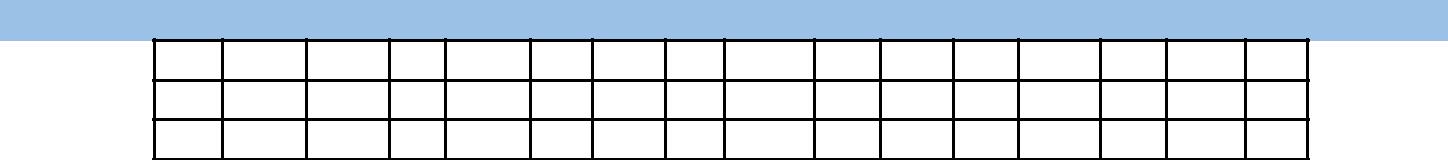 PERTAMA($30)KEDUA($50)KETIGA$100TIDAKDIKENAKANA. KETERANGAN PEMOHONNAMA1NAMA SHARIKAT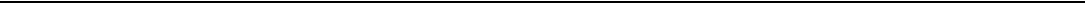 Saya, dengan ini, mengaku bahawasanya keterangan yang diberikan diatas adalah benar dan mematuhi syarat,arahan dan peraturan yang diperuntukkan sebagai Penguna Sistem Pengangkutan Darat (SPD)Tandatangan Pemohon	Tarikh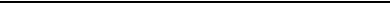 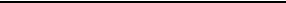 B. PENGESAHAN DARIPADA PENGURUS SYARIKAT KEPADA PEMOHON Pemohon tersebut diatas adalah disahkan dan dibenarkan Nama Pegawai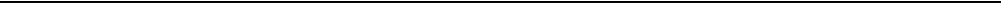 Tandatangan dan COP	Tarikh :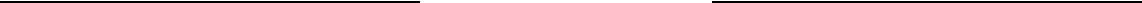 C. KEBENARAN DARIPADA PRINCIPAL (BAGI AGENT INSURANS DAN TAKAFUL SAHAJA)Pemohon tersebut diatas adalah telah diberikan kebenaran seperti berikutSila tanda () bagi principal yang dibenarkan. Kebenaran ini perlu diperolehi melalui principal awdaD. PENGESAHAN DARIPADA BITA KEPADA PEMOHON (AGENT INSURAN / TAKAFUL SAHAJA)Pemohon tersebut diatas adalah disahkan dan dibenarkanNama PegawaiTandatangan dan COP	Tarikh :2D. UNTUK KEGUNAAN PEJABAT PENGANGKUTAN DARAT SAHAJA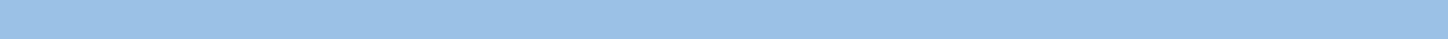 D.1 Pengesahan semua dokumen diperlukan disertakan (Bahagian SPD)tidak disahkan disebabkan :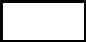 YA	TIDAK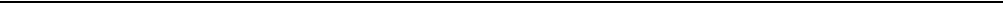 Nama: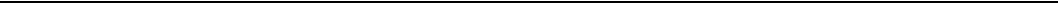 Tandatangan	Tarikh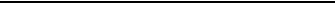 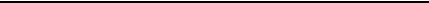 D.2 Kebenaran daripada Pengarah JPD (BAGI PEMOHONAN BARU/ ROLE, SHARING ACCOUNT SAHAJA) tidak dibenarkan disebabkan :YA	TIDAKNama:Tandatangan	Tarikh :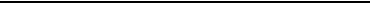 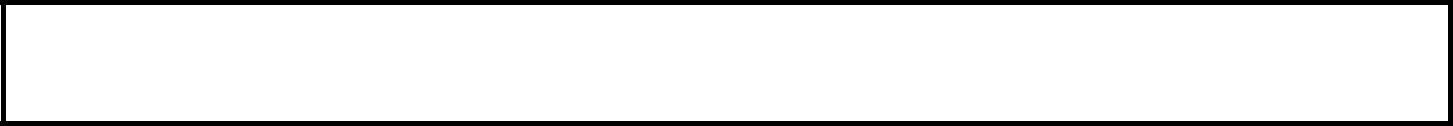 Borang hendaklah di hantar ke Ibu Pejabat JPD Tingkat 1 (Bahagian SPD) dan bagi Pembayaran di Tingkat 1; Unit Teknologi Maklumat dan SPD, Ibu Pejabat Jabatan Pengangkutan Darat, Jalan Beribi Gadong pada waktu kaunter beroperasi iaitu jam 8:00 pagi hingga 11:30 pagi dan 1:30 petang hingga 3:00 petang. Sebarang pertanyaan3BORANG SPD (BAGI SWASTA)BORANG SPD (BAGI SWASTA)BORANG SPD (BAGI SWASTA)BORANG SPD (BAGI SWASTA) BJABATAN PENGANGKUTAN DARATJABATAN PENGANGKUTAN DARATJABATAN PENGANGKUTAN DARATJABATAN PENGANGKUTAN DARATJABATAN PENGANGKUTAN DARAT BKEMENTERIAN PENGANGKUTAN DAN INFOKOMUNIKASI NEGARA BRUNEI DARUSSALAMKEMENTERIAN PENGANGKUTAN DAN INFOKOMUNIKASI NEGARA BRUNEI DARUSSALAMKEMENTERIAN PENGANGKUTAN DAN INFOKOMUNIKASI NEGARA BRUNEI DARUSSALAMKEMENTERIAN PENGANGKUTAN DAN INFOKOMUNIKASI NEGARA BRUNEI DARUSSALAMKEMENTERIAN PENGANGKUTAN DAN INFOKOMUNIKASI NEGARA BRUNEI DARUSSALAM B1BORANG BAGI SISTEM PENGANGKUTAN DARAT(SPD) PENGUNAAN UNTUK PERNIAGAANBORANG BAGI SISTEM PENGANGKUTAN DARAT(SPD) PENGUNAAN UNTUK PERNIAGAANBORANG BAGI SISTEM PENGANGKUTAN DARAT(SPD) PENGUNAAN UNTUK PERNIAGAANBORANG BAGI SISTEM PENGANGKUTAN DARAT(SPD) PENGUNAAN UNTUK PERNIAGAANBORANG BAGI SISTEM PENGANGKUTAN DARAT(SPD) PENGUNAAN UNTUK PERNIAGAANBORANG BAGI SISTEM PENGANGKUTAN DARAT(SPD) PENGUNAAN UNTUK PERNIAGAANBORANG BAGI SISTEM PENGANGKUTAN DARAT(SPD) PENGUNAAN UNTUK PERNIAGAANPERMOHONAN BARU/ROLEPERMOHONAN BARU/ROLE($30)YURAN TAHUNAN($100)(PEMBAYARAN BUAT KALI PERTAMA INI(PEMBAYARAN BUAT KALI PERTAMA INITERMASUK PENGUNA YANG ASAL DAN BARU )TERMASUK PENGUNA YANG ASAL DAN BARU )TERMASUK PENGUNA YANG ASAL DAN BARU )TERMASUK PENGUNA YANG ASAL DAN BARU )NO KAD PENGENALANNO KAD PENGENALANNO KAD PENGENALANJANTINALELAKILELAKIPEREMPUANPEREMPUANPEREMPUANPEREMPUANPEREMPUANPEREMPUANPEREMPUANJANTINALELAKILELAKIPEREMPUANPEREMPUANPEREMPUANPEREMPUANPEREMPUANPEREMPUANPEREMPUANNO TEL PEJABATNO TEL PEJABATNO TEL MOBILENO TEL MOBILENO TEL MOBILEALAMAT EMAILALAMAT EMAILTBATAIBTAIBNICBNICBSTD INSURANCESTD INSURANCESTD INSURANCETOKIO MARINETOKIO MARINEPRINCIPAL PERTAMANAMA PENGURUS YANG MEMBERI KEBENARANNAMA PENGURUS YANG MEMBERI KEBENARANNAMA PENGURUS YANG MEMBERI KEBENARANNAMA PENGURUS YANG MEMBERI KEBENARANNAMA PENGURUS YANG MEMBERI KEBENARANTANDATANGAN DAN COPTANDATANGAN DAN COPTANDATANGAN DAN COPTARIKHTARIKHPRINCIPAL KEDUANAMA PENGURUS YANG MEMBERI KEBENARANNAMA PENGURUS YANG MEMBERI KEBENARANNAMA PENGURUS YANG MEMBERI KEBENARANNAMA PENGURUS YANG MEMBERI KEBENARANNAMA PENGURUS YANG MEMBERI KEBENARANTANDATANGAN DAN COPTANDATANGAN DAN COPTANDATANGAN DAN COPTARIKHTARIKHPRINCIPAL KETIGANAMA PENGURUS YANG MEMBERI KEBENARANNAMA PENGURUS YANG MEMBERI KEBENARANNAMA PENGURUS YANG MEMBERI KEBENARANNAMA PENGURUS YANG MEMBERI KEBENARANNAMA PENGURUS YANG MEMBERI KEBENARANTANDATANGAN DAN COPTANDATANGAN DAN COPTANDATANGAN DAN COPTARIKHTARIKH